全協文書第B20-0012号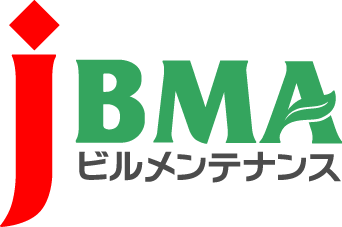 2020年6月25日会員各位公益社団法人全国ビルメンテナンス協会会　長　　一　戸　隆　男熱中症予防に留意した「換気の悪い密閉空間」を改善するための換気の方法（新型コロナウイルス感染症に係る情報提供No.44）拝啓　時下益々ご清栄のこととお慶び申し上げます。日頃より当協会の事業運営にご理解・
ご協力を賜りまして厚く御礼を申し上げます。　さて、4月7日付け全協文書第B19-0256号において、「換気の悪い密閉空間」を改善
するための換気の方法について通知しているところですが、今般、厚生労働省において
熱中症予防に留意した新たなリーフレットが作成されましたので、お知らせいたします。　会員各位におかれましては、各施設において新型コロナウイルス感染症拡大防止に
ご尽力いただいているところですが、これからの季節は熱中症にも十分にご留意ください
ますようよろしくお願い申し上げます。敬具記【熱中症予防に留意した換気の方法（概要）】＜リーフレットの表面＞　換気設備がなく、窓の開放により換気を行う施設は以下の点に留意する。　・居室の温度および相対湿度を28℃以下および70％以下に維持できる範囲内で、
エアコンを使いながら、窓を常時できるだけ開けて、連続的に室内に空気を通す。　・窓開けによる換気を行いつつ、空気清浄機を併用することも有効。＜リーフレットの裏面＞換気設備がある特定建築物等においては、機械換気により必要換気量を確保できている
かどうかを確認し、建築物衛生法における温度・湿度の基準を維持する。※必要換気量を確保できている場合は、窓開けによる換気は不要。【添付資料】○熱中症予防に留意した「換気の悪い密閉空間」を改善するための換気の方法○（参考）熱中症予防に留意した「換気の悪い密閉空間」を改善するための換気について以上･･････････････････････････【本件に関する問い合わせ先】･･････････････････････････公益社団法人 全国ビルメンテナンス協会　事業推進部　下平智子〒116-0013　東京都荒川区西日暮里5-12-5　ビルメンテナンス会館5階TEL　03-3805-7560　FAX 03-3805-7561　 t_simo@j-bma.or.jp